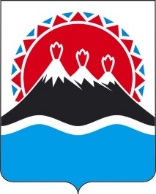 П О С Т А Н О В Л Е Н И ЕПРАВИТЕЛЬСТВАКАМЧАТСКОГО КРАЯВ соответствии со статьей 17 Федерального конституционного закона от 12.07.2006 № 2-ФКЗ «Об образовании в составе Российской Федерации нового субъекта Российской Федерации в результате объединения Камчатской области и Корякского автономного округа», статьями 2, 26, 27 Федерального закона от 14.03.1995 № 33-ФЗ «Об особо охраняемых природных территориях», статьями 6–8 Закона Камчатского края от 29.12.2014 № 564 «Об особо охраняемых природных территориях в Камчатском крае», учитывая решение Исполнительного комитета Камчатского областного Совета народных депутатов от 09.01.1981 № 9 «О памятниках природы на территории Камчатской области»,ПРАВИТЕЛЬСТВО ПОСТАНОВЛЯЕТ:1. Утвердить:1) Положение о памятнике природы регионального значения «Мыс Кинкильский» согласно приложению 1 к настоящему постановлению;2) графическое описание местоположения границ памятника природы регионального значения «Мыс Кинкильский» согласно приложению 2 к настоящему постановлению.2. Настоящее постановление вступает в силу после дня его официального опубликования.Положениео памятнике природы регионального значения «Мыс Кинкильский» 1. Общие положения1. Настоящее положение регулирует вопросы охраны и использования памятника природы регионального значения «Мыс Кинкильский» (далее – Памятник природы).2. Памятник природы является особо охраняемой природной территорией регионального значения в Камчатском крае, относится к объектам общенационального достояния.3. Целями создания Памятника природы являются:1)  сохранение в естественном состоянии ценного в научном, геологическом и эстетическом отношениях природного комплекса, представленного участком морского пляжа и древней морской террасы залива Шелихова Охотского моря шириной до 650,0 м, протяженностью 18,8 км, включающего два участка россыпного месторождения ювелирно-поделочных камней Западное – Кинкильский и Геякленский, локализованные в  базальтах, андезибазальтах и туфах, отражающими почти весь разрез пород кинкильской свиты эоценового  возраста, обнажающихся в результате приливно-отливных процессов на морском пляже и в отвесных клифах высотой до 300 м, в которых встречаются горный хрусталь, аметист, халцедон, опал,  моховой и полосчатый агат серых и голубовато-серых тонов,  кремень коричневого, черного и зеленых оттенков; 2) охрана древних стоянок людей, отражающих докорякскую и древнекорякскую культуру I и II тысячелетия н.э.;3) минимизация негативного воздействия на естественные экологические системы прибрежной части Охотского моря при осуществлении туризма;4) проведение научных исследований;5) государственный экологический мониторинг (государственный мониторинг окружающей среды);6) экологическое просвещение населения.4. Памятник природы создан решением Исполнительного комитета Камчатского областного Совета народных депутатов от 09.01.1981 № 9 «О памятниках природы на территории Камчатской области», без ограничения срока его функционирования.5. Памятник природы создан на землях лесного фонда, без изъятия земельных участков для государственных нужд, а также у собственников, землепользователей, землевладельцев.6. Общая площадь Памятника природы составляет 1168,9 га. 7. Природные ресурсы, расположенные в границах Памятника природы, ограничиваются в гражданском обороте в соответствии с требованиями действующего законодательства и настоящего Положения.8. Запрещается изменение целевого назначения земельных участков, находящихся в границах Памятника природы, за исключением случаев, предусмотренных федеральными законами.9. Леса, расположенные на территории Памятника природы, относятся к защитным лесам и используются в соответствии с режимом особой охраны Памятника природы и целевым назначением земель, определяемым лесным законодательством Российской Федерации, законодательством Российской Федерации об особо охраняемых природных территориях, настоящим Положением при условии, если это использование совместимо с целевым назначением защитных лесов и выполняемыми ими полезными функциями.10. Основным видом разрешенного использования земельных участков, расположенных в границах Памятника природы, является деятельность по особой охране и изучению природы (код 9.0).11. Предельные минимальные и (или) максимальные размеры земельных участков и предельные параметры разрешенного строительства, реконструкции объектов капитального строительства не устанавливаются, так как предоставление земельных участков, а также строительство, реконструкция, капитальный ремонт объектов капитального строительства запрещены пунктами 1 и 2 части 19 настоящего Положения.12. Границы и особенности режима особой охраны Памятника природы учитываются при территориальном планировании, градостроительном зонировании, при разработке правил землепользования и застройки, проведении землеустройства и лесоустройства, разработке лесного плана Камчатского края, лесохозяйственных регламентов и проектов освоения лесов, подготовке планов и перспектив экономического и социального развития, в том числе развития населенных пунктов, территориальных комплексных схем охраны природы, схем комплексного использования и охраны водных объектов, схем размещения, использования и охраны охотничьих угодий. 13. На территории Памятника природы экономическая и иная деятельность осуществляется с соблюдением требований настоящего Положения и Требований по предотвращению гибели объектов животного мира, за исключением объектов животного мира, находящихся на особо охраняемых природных территориях федерального значения, при осуществлении производственных процессов, а также при эксплуатации транспортных магистралей, трубопроводов, линий связи и электропередачи на территории Камчатского края, утвержденных постановлением Правительства Камчатского края от 15.07.2013 № 303-П. 14. Охрана Памятника природы и управление им осуществляется краевым государственным бюджетным учреждением «Служба по охране животного мира и государственных природных заказников Камчатского края» (далее – Учреждение). 15. Посещение территории Памятника природы осуществляется по разрешениям, выдаваемым Учреждением.   16. К мероприятиям по обеспечению режима особой охраны Памятника природы могут привлекаться граждане, общественные объединения и некоммерческие организации, осуществляющие деятельность в области охраны окружающей среды. 2. Текстовое описание местоположения границ Памятника природы17. Памятник природы расположен в Тигильском муниципальном районе Камчатского края, в 18,8 км к северу от поселка городского типа Палана, приставляет собой участок побережья залива Шелихова Охотского моря шириной в среднем 650 м, протянувшийся на 17,5 км от мыса Геяклен через мыс Кинкильский до устья реки Кинкиль. 18. Памятник природы устанавливается в следующих границах:1) северо-восточная: от характерной точки 89 с географическими координатами 59 градусов 15 минут 24.9 секунды северной широты и 160 градусов 5 минут 32.6 секунды восточной долготы, расположенной на береговой линии Охотского моря на расстоянии в 1589,8 м к запад-северо-западу от отметки 497,0 м над уровнем моря и в 1395,3 м к северо-востоку от устья ручья Бурный, проходит в общем северо-восточном направлении по береговой линии Охотского моря на протяжении 17536,7 м через характерные точки 89–202 до характерной точки 1 с географическими координатами 59 градусов 20 минут 39.9 секунды северной широты и 160 градусов 18 минут 50.6 секунды восточной долготы, расположенной на береговой линии Охотского моря справа от устья реки Кинкиль; 2) юго-восточная граница: от характерной точки 1 прямой линией в юго-восточном направлении на протяжении 666,8 м до характерной точки 2 с географическими координатами 59 градусов 20 минут 20.9 секунды северной широты и 160 градусов 19 минут 10.6 секунды восточной долготы, расположенной на правом берегу реки Кинкиль, в 3579,4 м к северо-востоку от горы Нанхыней (отметка 506,0 м над уровнем моря);3) юго-западная граница: от характерной точки 2 в общем юго-западном направлении на протяжении 16928,8 м и на расстоянии в 650–800 м от береговой линии Охотского моря, через характерные точки 3–87, пересекая реку Кинкиль, безымянные ручьи, ручей Тихий, реки Иньчегитун, Пилгин, до характерной точки 88 с географическими координатами 59 градусов 15 минут 13.9 секунды северной широты и 160 градусов 6 минут 7.6 секунды восточной долготы, расположенной в 951,5 м к запад-северо-западу от отметки 497,0 м над уровнем моря;4) северо-западная граница: от характерной точки 88 прямой линией в юго-западном направлении на протяжении 649,5 м до характерной точки 89, где и замыкается. 3. Режим особой охраны и использования территории Памятника природы19. На территории Памятника природы запрещается всякая деятельность, влекущая за собой нарушение его сохранности, в том числе:1) предоставление земельных участков;2) строительство, реконструкция, ремонт объектов капитального строительства;3) размещение некапитальных строений и сооружений;4) деятельность, влекущая за собой нарушение, повреждение, уничтожение природного комплекса, в том числе нарушение исторически сложившегося ландшафта, почвенного и растительного покрова, мест обитаний (произрастаний) видов животных и растений, занесенных в Красную книгу Российской Федерации и Красную книгу Камчатского края, мест гнездований морских колониальных птиц, лежбищ и залежек морских млекопитающих;5) пользование недрами, в том числе выполнение работ по геологическому изучению недр, разработка месторождений полезных ископаемых;6) проведение взрывных работ; 7) проведение дноуглубительных и других работ, связанных с изменением дна прилегающей морской акватории и берегов острова; 8) все виды лесопользования;9) деятельность, ведущая к нарушению правил пожарной безопасности в лесах, в том числе разведение огня, выжигание растительности;10) накопление, размещение, захоронение, сжигание отходов производства и потребления;11) порча и загрязнение земель, в том числе в результате складирования горюче-смазочных материалов, размещения радиоактивных, химических, взрывчатых, токсичных, отравляющих и ядовитых веществ;12) деятельность, ведущая к загрязнению прилегающей морской акватории; 13) интродукция живых организмов; 14) все виды охоты и рыболовства, за исключением случаев, предусмотренных пунктом 1 части 20 настоящего Положения;15) осуществление туризма вне специально оборудованных для этого местах и маршрутах ; 16) сбор минералогических, палеонтологических и других геологических коллекционных материалов и образцов горных пород, за исключением случаев, предусмотренных пунктом 1 части 20 настоящего Положения;17) уничтожение или повреждение аншлагов и других информационных знаков и указателей, нанесение на скалы, информационные знаки и указатели самовольных надписей.20. На территории Памятника природы разрешаются следующие виды деятельности:1) научно-исследовательская деятельность, направленная на изучение биологического и ландшафтного разнообразия, динамики и структуры природных комплексов и объектов, включая сбор зоологических, ботанических, минералогических и палеонтологических коллекций в порядке, установленном законодательством Российской Федерации;2) осуществление государственного экологического мониторинга (государственного мониторинга окружающей среды);3) проведение мероприятий, направленных на сохранение, восстановление и поддержание в равновесном состоянии прибрежной экосистемы, в том числе мероприятий по сохранению и восстановлению ключевых мест обитаний (произрастания) объектов животного и растительного мира, нуждающихся в особых мерах охраны;4) туризм (при соблюдении требований, предусмотренных частью 19 Положения);5) эколого-просветительская деятельность.Графическое описание местоположения границ памятника природы регионального значения «Мыс Кинкильский» (далее – Памятник природы)Раздел 1. Сведения о Памятнике природы Раздел 2. Сведения о местоположении границ Памятника природы Раздел 3. Карта-схема границ Памятника природы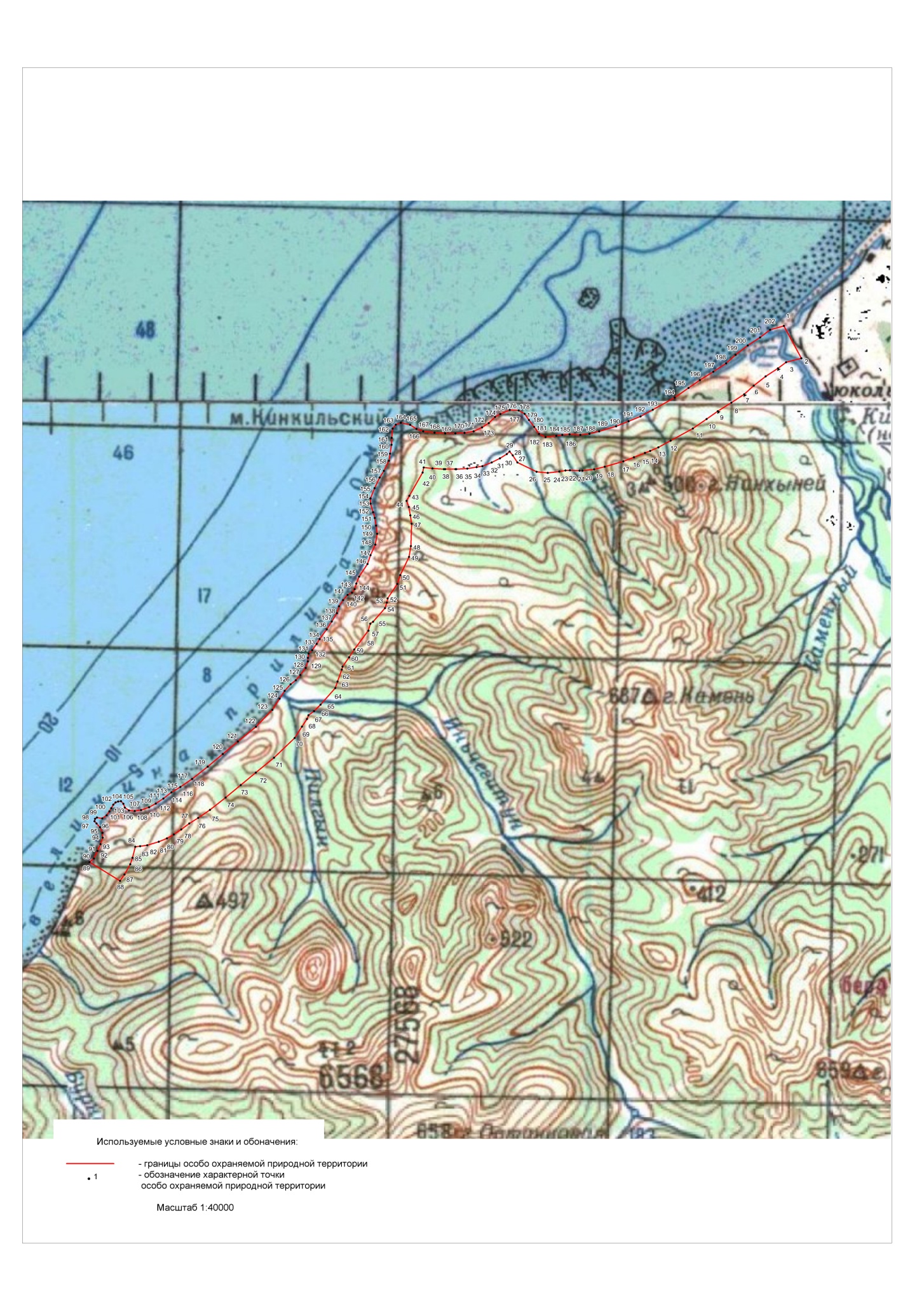 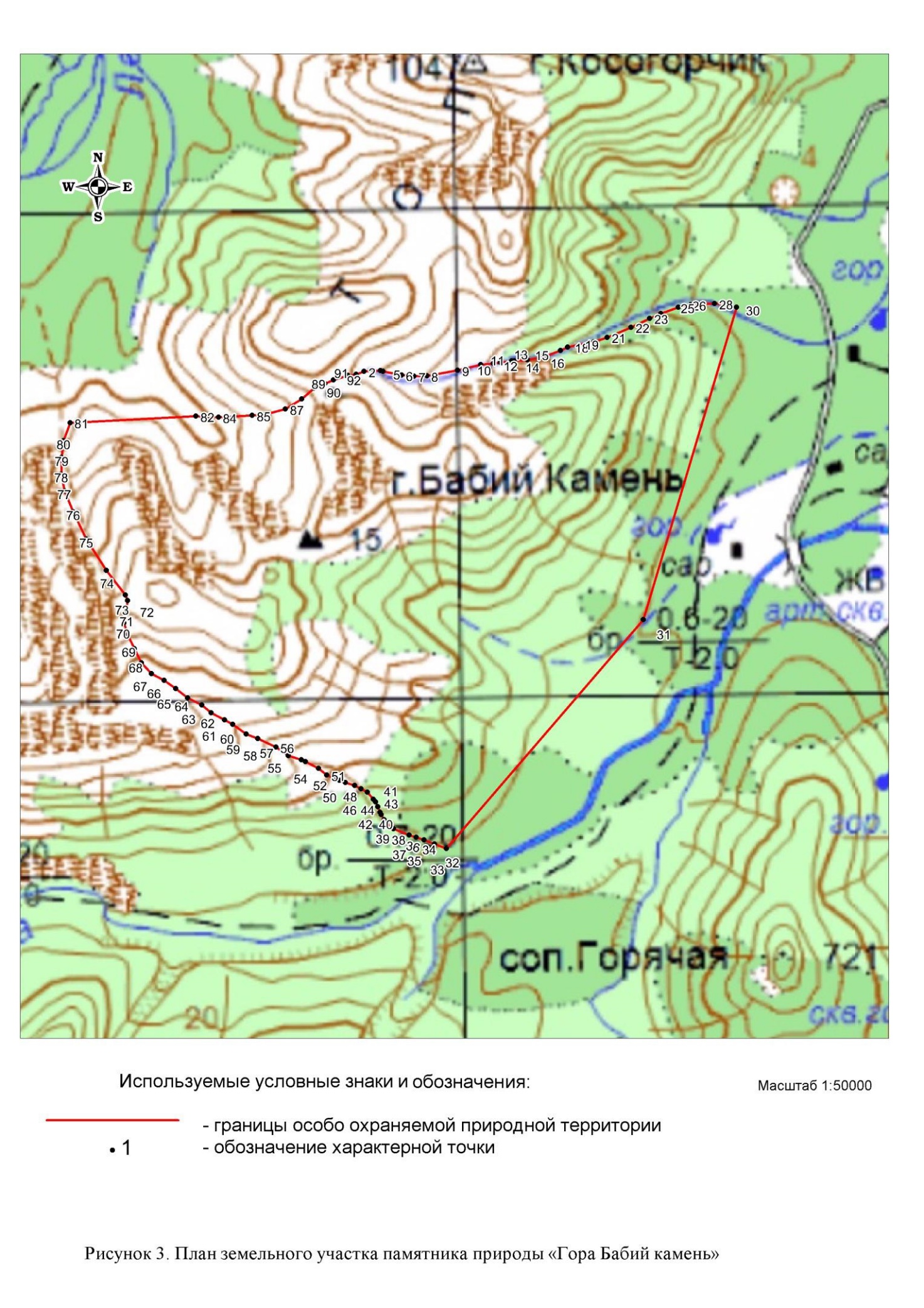 Раздел 4. Ситуационный план (местоположение) Памятника природы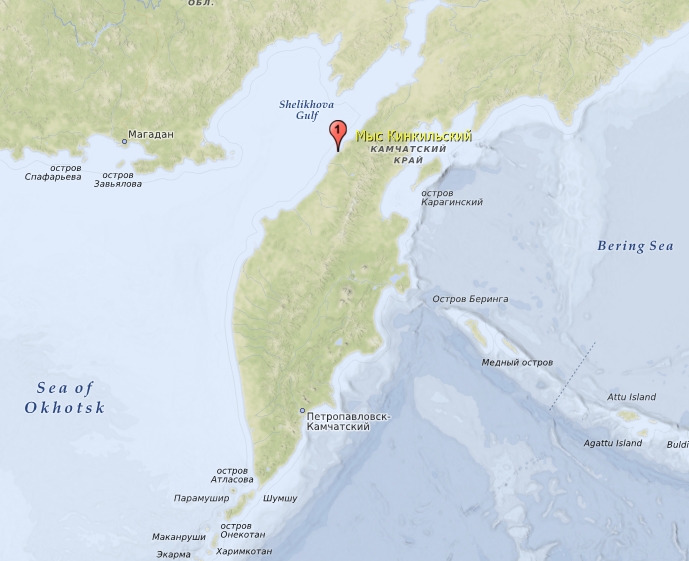 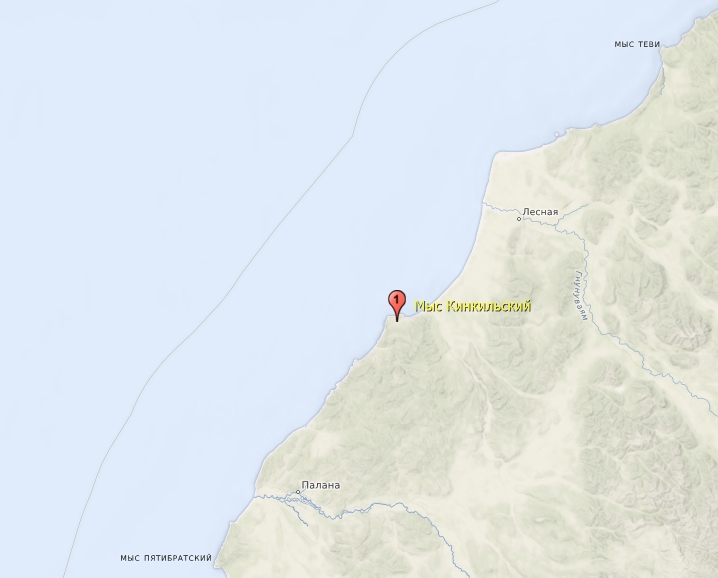 [Дата регистрации] № [Номер документа]г. Петропавловск-КамчатскийО памятнике природы регионального значения «Мыс Кинкильский»Председатель Правительства Камчатского края[горизонтальный штамп подписи 1]Е.А. ЧекинПриложение 1 к постановлениюПриложение 1 к постановлениюПриложение 1 к постановлениюПриложение 1 к постановлениюПравительства Камчатского краяПравительства Камчатского краяПравительства Камчатского краяПравительства Камчатского краяот[REGDATESTAMP]№[REGNUMSTAMP]Приложение 2 к постановлениюПриложение 2 к постановлениюПриложение 2 к постановлениюПриложение 2 к постановлениюПравительства Камчатского краяПравительства Камчатского краяПравительства Камчатского краяПравительства Камчатского краяот[REGDATESTAMP]№[REGNUMSTAMP]№ п/пХарактеристика Памятника природы Описание характеристик  1231Местоположение Памятника природыКамчатский край, Тигильский муниципальный район2Площадь объекта +/– величина погрешности определения площади (Р +/– Дельта Р)11688718 +/– 29915 м23Наименование и реквизиты нормативного правового акта о создании объектаРешение Исполнительного комитета Камчатского областного Совета народных депутатов от 09.01.1981 № 9 «О памятниках природы на территории Камчатской области»1. Система координат: МСК 82, WGS 841. Система координат: МСК 82, WGS 841. Система координат: МСК 82, WGS 841. Система координат: МСК 82, WGS 841. Система координат: МСК 82, WGS 842. Сведения о характерных точках границ Памятника природы:2. Сведения о характерных точках границ Памятника природы:2. Сведения о характерных точках границ Памятника природы:2. Сведения о характерных точках границ Памятника природы:2. Сведения о характерных точках границ Памятника природы:Обозначение характерных точек границКоординаты МСК-41 (1)Координаты МСК-41 (1)Координаты WGS-84Координаты WGS-84Обозначение характерных точек границХYСеверная широтаВосточная долгота1234511265988.991504977.1159°20'39.9"160°18'50.6"21265409.951505309.5459°20'20.9"160°19'10.6"31265328.721505033.9959°20'18.6"160°18'53.1"41265213.821504889.3559°20'14.9"160°18'43.7"51265061.611504669.7859°20'10.3"160°18'29.6"61264886.611504455.3759°20'4.8"160°18'15.7"71264726.571504286.2159°19'59.8"160°18'4.7"81264569.481504057.6159°19'54.9"160°17'50.0"91264407.451503815.4059°19'49.9"160°17'34.4"101264260.271503613.8859°19'45.3"160°17'21.4"111264079.891503367.5859°19'39.7"160°17'5.6"121263849.761502971.8959°19'32.6"160°16'40.1"131263720.401502751.5559°19'28.6"160°16'25.9"141263653.431502604.0659°19'26.6"160°16'16.6"151263615.101502509.9259°19'25.5"160°16'10.5"161263530.331502313.5859°19'22.9"160°15'57.9"12345171263450.991502120.2659°19'20.5"160°15'45.6"181263344.771501784.6959°19'17.4"160°15'24.3"191263292.061501594.4159°19'15.8"160°15'12.1"201263263.661501382.8059°19'15.1"160°14'58.7"211263261.371501330.4059°19'15.0"160°14'55.4"221263264.831501155.3559°19'15.3"160°14'44.3"231263256.601501072.4059°19'15.1"160°14'39.1"241263235.401500963.2559°19'14.5"160°14'32.2"251263205.791500751.0359°19'13.8"160°14'18.7"261263219.631500550.3759°19'14.4"160°14'6.0"271263380.441500196.4559°19'19.9"160°13'43.9"281263506.001500106.3159°19'24.0"160°13'38.4"291263578.231500047.1559°19'26.4"160°13'34.8"301263527.871499997.3959°19'24.8"160°13'31.6"311263446.991499876.2059°19'22.3"160°13'23.8"321263369.951499727.4559°19'19.9"160°13'14.3"331263297.351499560.1259°19'17.7"160°13'3.6"341263277.711499457.6459°19'17.2"160°12'57.1"351263245.891499289.4659°19'16.3"160°12'46.4"361263229.621499089.9959°19'15.8"160°12'33.8"371263228.801499071.5059°19'15.9"160°12'32.6"381263223.911498884.3259°19'15.9"160°12'20.8"391263223.741498860.5159°19'15.9"160°12'19.3"401263232.761498655.2559°19'16.4"160°12'6.3"411263246.411498494.2659°19'16.9"160°11'56.1"421263152.051498478.5459°19'13.9"160°11'54.9"431262722.671498248.8859°19'0.3"160°11'39.8"441262631.861498197.9059°18'57.3"160°11'36.4"451262520.921498243.4659°18'53.8"160°11'39.1"461262367.841498275.5159°18'48.8"160°11'40.9"471262217.741498302.2659°18'43.9"160°11'42.3"481261809.561498300.3159°18'30.7"160°11'41.5"491261612.371498268.8459°18'24.4"160°11'39.2"501261276.811498119.6159°18'13.7"160°11'29.2"511261115.581498068.9559°18'8.5"160°11'25.8"521260848.641497900.4159°18'0.0"160°11'14.7"531260772.771497888.4659°17'57.6"160°11'13.8"541260671.481497859.0459°17'54.4"160°11'11.8"551260416.671497645.8059°17'46.3"160°10'57.9"561260384.121497597.9559°17'45.3"160°10'54.8"571260380.351497598.6859°17'45.2"160°10'54.9"581260251.661497565.3959°17'41.0"160°10'52.6"591259904.811497317.5259°17'30.0"160°10'36.4"601259758.031497226.4159°17'25.4"160°10'30.4"611259588.061497112.9159°17'19.9"160°10'22.9"12345621259532.481497101.0559°17'18.2"160°10'22.1"631259313.441497029.9159°17'11.2"160°10'17.2"641259193.671496991.7959°17'7.3"160°10'14.6"651258886.081496730.7759°16'57.6"160°9'57.7"661258765.981496618.1259°16'53.8"160°9'50.4"671258685.821496516.4259°16'51.3"160°9'43.8"681258619.771496491.7559°16'49.2"160°9'42.2"691258476.121496404.1559°16'44.6"160°9'36.4"701258267.261496276.7959°16'37.9"160°9'28.0"711257898.311495909.4959°16'26.4"160°9'4.2"721257620.691495587.1159°16'17.7"160°8'43.5"731257385.691495318.5159°16'10.3"160°8'26.1"741257150.601495049.8759°16'2.9"160°8'8.8"751256919.981494771.9059°15'55.7"160°7'50.9"761256768.611494560.6259°15'50.9"160°7'37.3"771256663.381494403.0259°15'47.7"160°7'27.2"781256550.141494259.4259°15'44.2"160°7'17.9"791256455.411494124.4859°15'41.2"160°7'9.3"801256383.861494002.6559°15'39.0"160°7'1.5"811256317.701493856.0359°15'36.9"160°6'52.2"821256247.331493646.0059°15'34.9"160°6'38.8"831256227.041493519.1859°15'34.3"160°6'30.8"841256215.241493429.3759°15'34.0"160°6'25.1"851256014.981493384.1459°15'27.6"160°6'21.9"861255895.231493345.9259°15'23.7"160°6'19.3"871255706.811493247.3759°15'17.7"160°6'12.8"881255587.731493167.5959°15'13.9"160°6'7.6"891255914.541492604.6959°15'24.9"160°5'32.6"901255983.541492683.4759°15'27.1"160°5'37.7"911256122.101492744.1759°15'31.5"160°5'41.7"921256246.741492796.0859°15'35.5"160°5'45.2"931256366.471492834.3059°15'39.4"160°5'47.8"941256453.011492827.6159°15'42.2"160°5'47.5"951256552.361492779.4259°15'45.4"160°5'44.6"961256619.301492713.7159°15'47.6"160°5'40.6"971256659.501492676.1659°15'48.9"160°5'38.3"981256705.341492686.4459°15'50.4"160°5'38.9"991256729.111492720.2259°15'51.2"160°5'41.2"1001256713.201492816.6959°15'50.6"160°5'47.2"1011256774.461492892.9659°15'52.5"160°5'52.1"1021256844.191492941.6459°15'54.7"160°5'55.3"1031256904.451492976.7359°15'56.6"160°5'57.6"1041256969.281493011.7759°15'58.7"160°5'59.9"1051257011.381493051.9459°16'0.0"160°6'2.5"1061257030.781493097.2259°16'0.6"160°6'5.4"123451071257036.581493147.4059°16'0.8"160°6'8.6"1081256989.641493192.0259°15'59.2"160°6'11.3"1091256919.641493223.4659°15'56.9"160°6'13.2"1101256871.201493297.8659°15'55.3"160°6'17.8"1111256864.661493403.2959°15'55.0"160°6'24.5"1121256885.751493517.1659°15'55.6"160°6'31.7"1131256939.581493662.2459°15'57.2"160°6'40.9"1141257011.131493784.0659°15'59.4"160°6'48.7"1151257105.851493918.9959°16'2.4"160°6'57.4"1161257219.071494062.5859°16'5.9"160°7'6.6"1171257324.281494220.1759°16'9.2"160°7'16.7"1181257475.641494431.4359°16'13.9"160°7'30.3"1191257706.241494709.3759°16'21.2"160°7'48.2"1201257941.301494977.9959°16'28.5"160°8'5.5"1211258176.281495246.5859°16'35.9"160°8'22.9"1221258453.871495568.9259°16'44.6"160°8'43.6"1231258767.101495858.3359°16'54.5"160°9'2.4"1241258975.931495985.6959°17'1.1"160°9'10.8"1251259119.811496073.5359°17'5.7"160°9'16.6"1261259241.201496175.6659°17'9.5"160°9'23.2"1271259316.701496269.7159°17'11.9"160°9'29.3"1281259414.691496349.5659°17'15.0"160°9'34.4"1291259544.981496442.2859°17'19.1"160°9'40.5"1301259664.761496480.4059°17'22.9"160°9'43.1"1311259728.681496478.7659°17'25.0"160°9'43.1"1321259806.661496490.4759°17'27.5"160°9'43.9"1331259872.221496552.8259°17'29.6"160°9'48.0"1341259988.481496632.1959°17'33.3"160°9'53.2"1351260076.641496684.7959°17'36.1"160°9'56.7"1361260258.001496808.2159°17'41.9"160°10'4.8"1371260401.891496895.9759°17'46.4"160°10'10.5"1381260555.041496988.0559°17'51.3"160°10'16.6"1391260683.721497021.3559°17'55.4"160°10'18.9"1401260795.181497091.6359°17'58.9"160°10'23.5"1411260893.191497171.4359°18'2.1"160°10'28.7"1421260936.391497252.5759°18'3.4"160°10'33.9"1431261001.501497296.6159°18'5.5"160°10'36.8"1441261102.781497326.0559°18'8.7"160°10'38.8"1451261231.931497373.0059°18'12.9"160°10'42.0"1461261464.121497517.8959°18'20.2"160°10'51.5"1471261625.371497568.5659°18'25.4"160°10'55.0"1481261819.391497650.4259°18'31.6"160°11'0.5"1491262016.571497681.9159°18'37.9"160°11'2.8"1501262166.681497655.2059°18'42.8"160°11'1.4"1511262303.081497628.8459°18'47.2"160°10'59.9"123451521262407.291497594.1259°18'50.6"160°10'57.9"1531262561.371497544.4659°18'55.6"160°10'55.0"1541262657.271497542.0059°18'58.7"160°10'55.0"1551262846.371497610.2259°19'4.8"160°10'59.6"1561263040.521497696.6059°19'11.0"160°11'5.4"1571263165.821497771.0659°19'14.9"160°11'10.3"1581263350.831497857.6559°19'20.9"160°11'16.1"1591263479.281497877.1859°19'25.0"160°11'17.5"1601263644.381497900.3059°19'30.3"160°11'19.3"1611263767.681497897.1259°19'34.3"160°11'19.3"1621263936.991497911.0359°19'39.8"160°11'20.4"1631264011.591497968.5059°19'42.2"160°11'24.2"1641264045.921498058.9659°19'43.2"160°11'29.9"1651264013.771498228.7759°19'42.0"160°11'40.6"1661263943.661498344.7959°19'39.6"160°11'47.8"1671263901.211498469.2659°19'38.2"160°11'55.6"1681263883.721498675.2759°19'37.4"160°12'8.6"1691263875.021498867.3259°19'36.9"160°12'20.8"1701263879.911499054.4659°19'36.9"160°12'32.6"1711263893.341499218.6059°19'37.3"160°12'42.9"1721263925.171499386.7659°19'38.2"160°12'53.7"1731264002.201499535.4959°19'40.5"160°13'3.2"1741264083.061499656.6759°19'43.0"160°13'10.9"1751264195.661499767.9059°19'46.6"160°13'18.2"1761264252.981499862.3059°19'48.4"160°13'24.3"1771264330.631500033.7759°19'50.7"160°13'35.2"1781264325.721500193.7659°19'50.4"160°13'45.3"1791264269.251500304.8959°19'48.5"160°13'52.3"1801264157.151500385.5459°19'44.8"160°13'57.2"1811264036.401500484.6659°19'40.8"160°14'3.3"1821263910.851500574.7959°19'36.7"160°14'8.7"1831263854.641500695.0459°19'34.8"160°14'16.2"1841263882.691500890.6859°19'35.5"160°14'28.7"1851263903.881500999.8259°19'36.1"160°14'35.6"1861263916.551501131.9759°19'36.4"160°14'43.9"1871263912.661501328.4659°19'36.1"160°14'56.4"1881263935.321501492.3559°19'36.7"160°15'6.8"1891263985.761501669.1059°19'38.2"160°15'18.0"1901264085.311501972.5159°19'41.1"160°15'37.4"1911264182.801502198.2759°19'44.1"160°15'51.8"1921264275.361502410.4359°19'46.9"160°16'5.4"1931264404.691502630.7659°19'50.8"160°16'19.5"1941264634.791503026.4059°19'57.9"160°16'44.9"1951264815.151503272.6859°20'3.5"160°17'0.8"1961264962.311503474.1859°20'8.1"160°17'13.8"123451971265124.321503716.3659°20'13.1"160°17'29.4"1981265281.381503944.9559°20'18.0"160°17'44.1"1991265441.401504114.0959°20'23.0"160°17'55.0"2001265616.391504328.4859°20'23.0"160°17'55.1"2011265768.571504548.0459°20'33.2"160°18'23.1"2021265910.601504726.7559°20'37.6"160°18'34.6"11265988.991504977.1159°20'39.9"160°18'50.6"